Pozdravljeni učenci 9. razreda!V času dela na domu pri predmetu LIKOVNA UMETNOST naredite naslednje:PON., 16. 3. 2020, 4. šolska uraV učbeniku LIKOVNO IZRAŽANJE 9 preberete snov o KIPARSKEM (PLASTIČNEM) IN ARHITEKTURNEM OBLIKOVANJU od 57. - 75. strani in napišete odgovore na vprašanja: Kaj pomeni "figuralni" kip?Kaj pomeni "nefiguralni" kip?Kaj pomeni izraz "abstrahirati"?Kateri so tradicionalni postopki oblikovanja kipov?Kateri so novejši in sodobni načini oblikovanja kipov?Kaj je KUBIZEM (navedi predstavnika)?Kaj je FUTURIZEM (navedi predstavnika)?Kaj je KONSTRUKTIVIZEM (navedi predstavnika)?Kaj je READY - MADE (navedi predstavnika)?Kaj je DADAIZEM in NADREALIZEM (navedi predstavnika)?Kaj je POP-ART (navedi predstavnika)?Kaj je GIBLJIVA (KINETIČNA) UMETNOST (navedi predstavnika)?Kaj so MOBILI (navedi predstavnika)?Kaj je KONCEPTUALNA UMETNOST (navedi predstavnika)?Kaj je INSTALACIJA?Kaj je KRAJINSKA UMETNOST ali LAND ART (navedi predstavnika)?Kaj je FRIZ, PORTAL, LUNETA, KAPITEL?Kaj so KARIATIDE in ATLANTI?Katero arhitekturno kiparstvo je značilno za Egipčane(2500 let pr.n.št.)?Katero arhitekturno kiparstvo je značilno za Grke (500 let pr.n.št.)?Katero arhitekturno kiparstvo je značilno za Rimljane (1000 let pr.n.št.)?Katero arhitekturno kiparstvo je značilno za barok (17. stol)?Kdo je bil Antonio Gaudi?	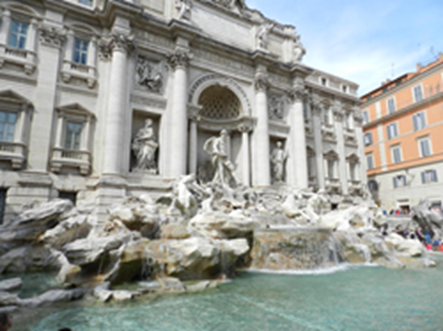 Arhitekturno kiparstvoPON., 23. 3. 2020, 4. šolska uraNALOGA (A4 format):Nariši detajl izbranega arhitekturnega kiparstva čimbolj realistično (kariatido, kapitel, portal, relief ...). Uporabi grafično modelacijo (senčenje).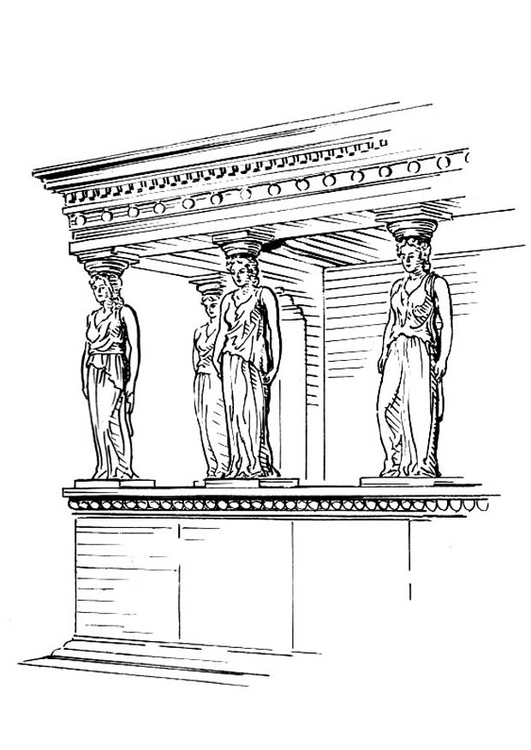 Primer: Kariatide (ženske figure namesto stebrov)V primeru, da bo pouk potekal na domu še prihodnji teden (od 30. 3. 2020 – 3. 4. 2020), mi boste PODPISANE (ime, priimek, razred) izdelke in odgovore, po mailu poslali na moj elektronski naslov do 30. 3. 2020. Če zaključimo z delom na domu v petek, 27. 3. 2020, pa mi izdelke in odgovore v ponedeljek, 30. 3. 2020 prinesite v šolo.Lepo vas pozdravljam in veliko zdravja vam želim!Maja Žura,učiteljica LUM